ANGLICKÝ JAZYKVážení rodiče a milí žáci, 	děkuji za Vaši spolupráci a všechny domácí úkoly, které jste mi zaslali. Omlouvám se těm, kterým jsem ještě nestihla odpovědět, snažím se ale, abyste měli zpětnou vazbu všichni co nejdříve. Tento týden vás čeká opakování budoucího času a nově také čas minulý.Prosím, namalujte mi jednoduchého smajlíka ke každému úkolu, abych věděla, jak vám to šlo. Děkuji !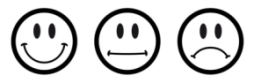 Povinný úkol k odevzdání:termín zadání:  pondělí 11. 5. 2020termín odevzdání: pátek 15. 5. 2020** Ráda bych, aby si žáci nechávali víkendy na relaxaci a odpočinek. Pokud se Vám, ale z jakéhokoliv důvodu, nepodaří termín odevzdání splnit, není problém zaslat úkol později. Vypracované úkoly zašlete prosím na email: zuzana.kasova@zsuj.cz nebo přes messenger (facebook – Zuzana Kašová). Můžete psát přímo do wordu nebo vypracovaný úkol vyfotit tak, jak jste zvyklí.Děkuji Zuzana KašováT: I´ll be there – Budu tamV minulých týdnech jste se seznámili s budoucím časem (prostým). Naučili jste se, jak vytvořit kladnou a zápornou větu, jak vytvořit otázku a jak krátkou odpověď. Vše je shrnuto v následujících tabulkách:Budoucí čas (prostý) je čas, kterým v angličtině vyjádříme neplánovanou budoucnost.Positive:Negative:Question (otázka):	Answer (odpověď):Úkol č. 1: Převeďte věty z přítomného času do budoucíhoPositive:I get up at 6 o´clock.	I´ll get up at 6 o´clock.I play PC games.	 ________________________________________________________I learn English. 	________________________________________________________I stay here.	 ________________________________________________________I go to school. 	________________________________________________________Negative:	I don´t get up at 6 o´clock.	I won´t get up at 6 o´clock.I don´t play PC games.	 ________________________________________________________I don´t learn English. 	________________________________________________________I don´t stay here.	 ________________________________________________________I don´t go to school. 	________________________________________________________T: Yesterday – VčeraPojďme nyní přeletět v čase a z budoucnosti skočme rovnou do minulosti.Vocabulary – slovíčka: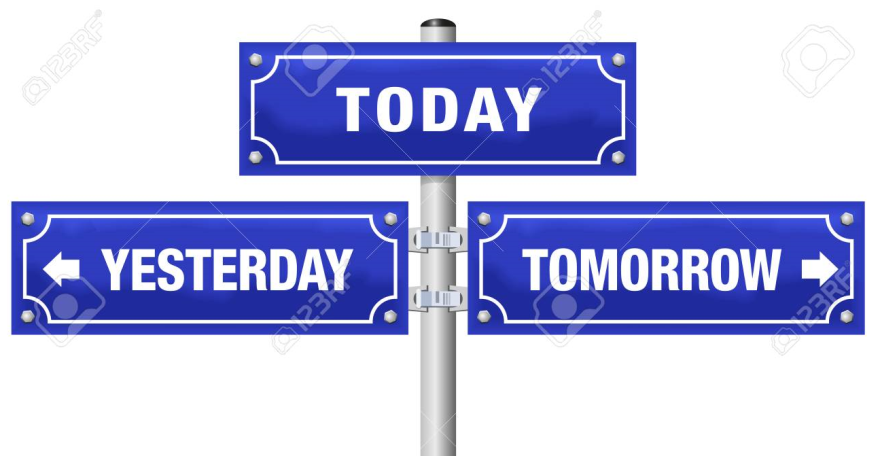 yesterday – včeratoday – dnestomorrow – zítralast (week) – minulý (týden)this (week) – tento (týden)next (week) – příští (týden)now – nyní, teďMinulý čas (prostý) potřebujete vždy, když chcete říct, že jste byli, měli nebo že jste něco dělali (v minulosti – včera, minulý týden, minulý měsíc, minulý rok,…)Tento týden se podíváme na to, jaký tvar má v minulém čase (prostém) sloveso být:Positive:Prosím, abyste v záporu (negative) preferovali zkrácené tvary (proto jsou zvýrazněny).Úkol č. 2: Vystřihněte a nalepte si tabulky do sešitu (případně přidejte k tabulkám z minula)Úkol č. 3: Učebnice str. 48/1, 2cv. 1: Poslechněte (nahrávka č. 61), přečtěte a zkuste přeložit text. cv. 2: Přečtěte si tabulku (je velmi podobná té, která je výše).Úkol č. 3: Pracovní sešit str. 48/1, 2, 3cv. 1: Podle zadání, jak jste zvyklí cv. 2: Podle zadání, doplňte předložky (on – na, in – v, under – pod) a míče vybarvětecv. 3: Tvořte věty v minulém čase a podle nahrávky si můžete zkontrolovat, kolik vět máte stejnýchI will playI´ll playjá budu hrátyou will playyou´ll playty budeš hráthe, she, it will playhe, she, it´ll playon, ona ono bude hrátwe will playwe´ll playmy budeme hrátyou will playyou´ll playvy budete hrátthey will playthey´ll playoni budou hrátI will not playI won´t playjá nebudu hrátyou will not playyou won´t playty nebudeš hráthe, she, it will not playhe, she, it won´t  playon, ona ono nebude hrátwe will not playwe won´t playmy nebudeme hrátyou will not playyou won´t playvy nebudete hrátthey will  not playthey won´t playoni nebudou hrátWill I play?Budu hrát?Yes, you will.No, you won´t. Will you play?Budeš hrát?Yes, I will.No, I won´t. Will he play?Bude (on) hrát?Yes, he will.No, he won´t. Will she play?Bude (ona) hrát?Yes, she will.No, she won´t. Will it play?Bude (ono) hrát?Yes, it will.No, it won´t. Will we play?Budeme hrát?Yes, we will.No, we won´t. Will you play?Budete hrát?Yes, you will.No, you won´t. Will they play?Budou hrát?Yes, they will.No, they won´t. I wasbyl jsemyou werebyl jsihe wasbylshe wasbylait wasbylowe werebyli jsmeyou werebyli jstethey werebyliNegative:I was notI wasn´tnebyl jsemyou were notyou weren´tnebyl jsihe was nothe wasn´tnebylshe was notshe wasn´tnebylait was notit wasn´tnebylowe were notwe weren´tnebyli jsmeyou were notyou weren´tnebyli jstethey were notthey weren´tnebyli